Средняя общеобразовательная школа-лицей №75                 Урок     по изобразительному художественному искусству                  для 5 А- класса на тему:   “Симметрия и асимметрия”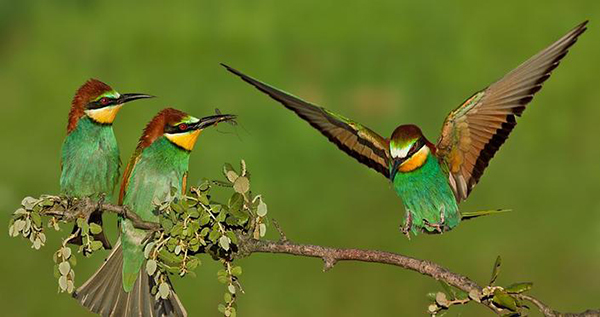                                                   Учитель по ИХТ: Темирова Н.Т                                         БИШКЕК-2020Изобразительное художественное искусствоУчитель:   Темирова Наргизахон ТурдибаевнаКласс:   5 А                                                                                                  дата: 26.11.2020гТема урока:  Симметрия и ассимметрия в изобразительном искусстве.Цели занятия: Когнитивные цели: расскажут сведении о симметрии- асимметрии, активизируя творческое воображение и нарисуют рисунки по теме.Социокультурные цели: сумеют выразить в рисунке свои зрительные представления и воспитают интерес, любовь к искусству Лингвистические цели: учащиеся должны рассказать о своих работах, используя речевые опоры по теме «Симметрия и асимметрия»Вид изобразительной деятельности: живописная Тип урока: изучение нового материала, онлайн.Форма работ: индивидуальная Ресурсы: смартфоны, через ватсап                                               Ход урока.                                                                  Иллюстрация к уроку. 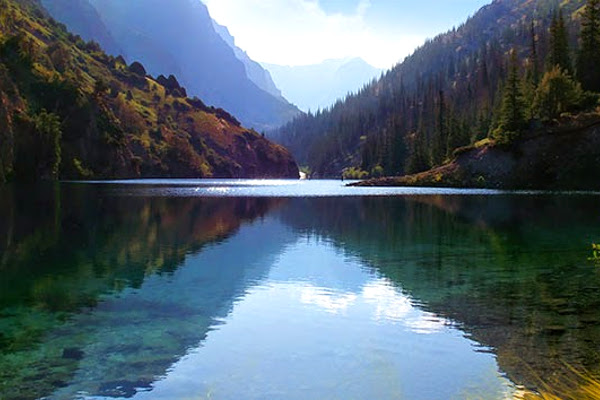 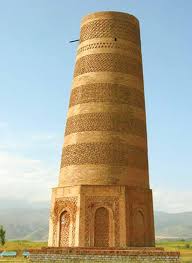 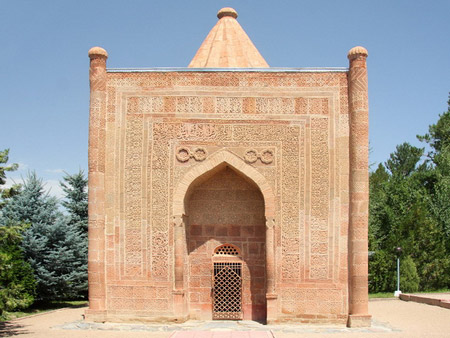 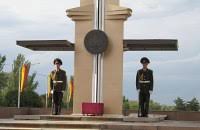 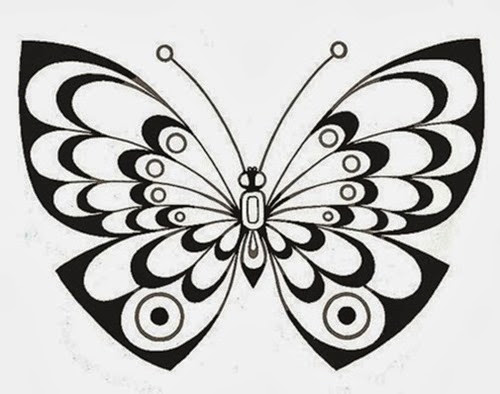 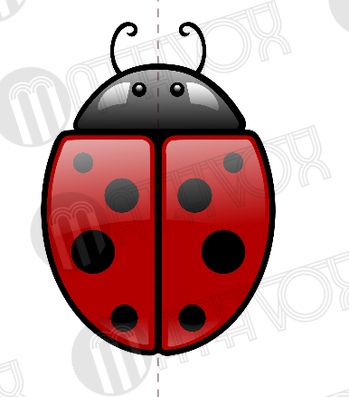 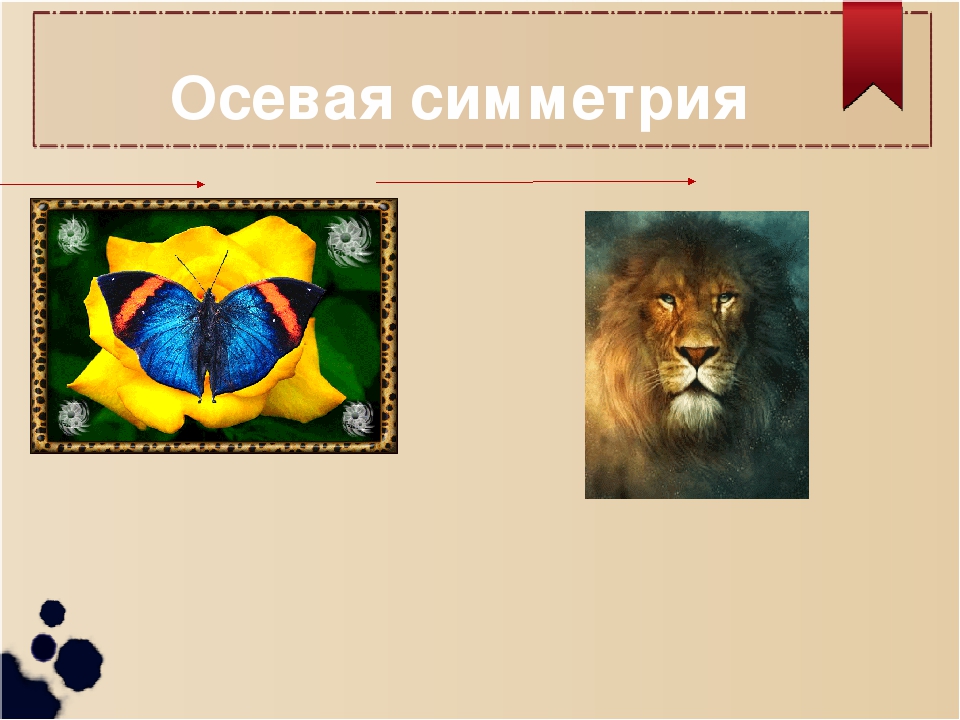 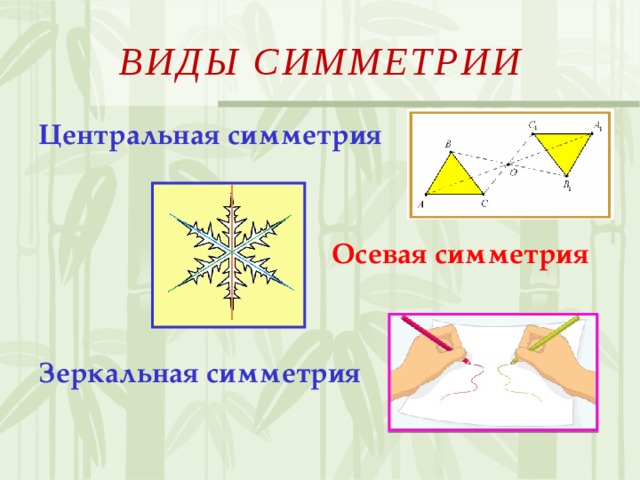 Этап урока Деятельность учителяДеятельность ученикаОрг. момент    Здравствуйте, ребята!Здороваются, отмечаются в группу.               Актуализация Ознакомление с темой и целями урока.Применение графического организотора.Диаграмма Венна. Симметрия-одна из наиболее ярких и наглядно проявляющихся свойств композиции средство, с помощью которого организуется форма предмета (зданий, машин, станков, бытовых приборов и т. п.) или композиции, где элементы расположены правильно относительно плоскости, оси или центра.В асимметричной композиции-расположение обьектов может быть самым разнообразным в зависимости от сюжета и замысла произведения, левая и правая половины неуровновешины.Знакомство темой.Дети заполняют диаграмма Венна.Симметрия         общие       Асимметрия              Закрепление                              изученного                                   материала.                                   8-минут.     Беседа по картине.    Ребята расскажите мне об этой картине.   Разные иллюстрации взятые из интернета. Сюжеты, памятники города Бишкек, насекомые и т.д.   Дети отправляют голосовой сообщение через ватсап, об этой что видят на  картине. Обсуждение.Практическая работа.   Ребята нарисуйте день и ночь. В этом рисунке используйте все правила симметрии и асимметрии.      Практическая работа:Учащиеся начинают рисовать рисунки.Итого урока                                     Что нового открыли вы для себя?Для меня было интересно……..…….. об этом узнала сегодня.Домашняя Задание.       Учитель:Нарисовать животных на тему симметрия и асимметрия.        Записывают домашнее задание в дневниках.